Describe Restriction: (Be specific)Protocol #: ______________________________________PI: _____________________________________________Restriction Start Date: ____________________   Restriction End Date:  ___________________________Contact Name: __________________________  Contact Phone Number: _________________________							(An emergency phone number is required)Animal ID: ______________________________  Baseline Weight: _______________________________*Ad Lib is acceptable to place in water/food given column if applicable.**Health observations include whether the animal is dehydrated, Body Condition Score (BCS), lethargic, hair coat quality, etc.Body Score of Rats from Hickman, D.L., and M. Swan, 2010.  Use of a body condition score technique to assess health status in a rat model of polycystic kidney disease. J Am Assoc Lab Anim Sci. 49(2):155-9.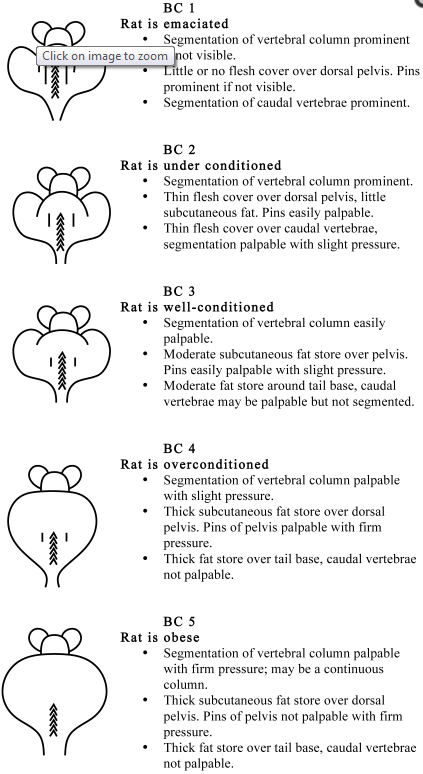 Body Score of Mice from Ullman-Cullere, M. H. and C. J. Foltz, 1999.  Laboratory Animal Science.  Body Condition Scoring: A Rapid and Accurate Method for Assessing Health Status in Mice.  Vol 49, No 3.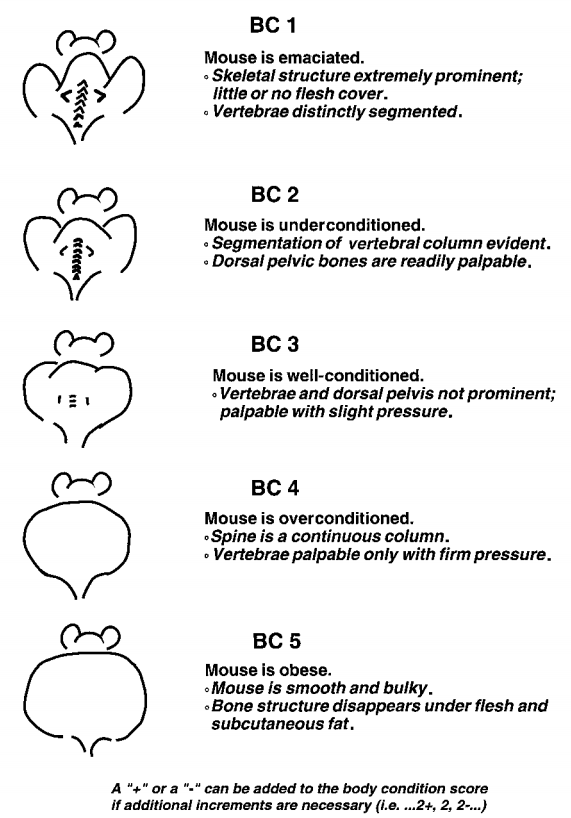 DateTotal Water Given*Total Food Given* Body WeightCurrently restricted? Y/NHealth Observations**Observer’s Initials